新竹市112年度2023年FUN暑假-兒童疊杯運動體驗營 實施計畫目    的：推展競技疊杯運動，促進競技疊杯運動人口。 依    據：新竹市體育會112年度全民體育活動計畫辦理。指導單位：新竹市政府、新竹市體育會。主辦單位：新竹市體育會競技疊杯委員會。協辦單位：臺灣疊杯運動聯盟Super Fantastic。參與對象：國小一~六年級學生參與人數：共計30~40名辦理期程：112年08月14日星期一至112年08月18日星期五  活動時間：週一~週五上午09:00-下午16:00活動地點：新竹疊杯運動訓練中心(新竹縣竹東鎮竹中路87號2樓)活動聯絡人：吳鳳文 0936-976737   電子信箱：apple3388a@gmail.com報名方式：（一）報名截止日期：即日起至7/31(一)晚上8:00截止。（二）報名費用：6500元(含午餐)           銀行：台新銀行【812】關東橋分行  戶名：上億文教行             帳號：2100-01-0020819-8（三）報名方式：統一採網路報名，請掃描下列Qr碼，進入『2023年FUN暑假                兒童疊杯運動體驗營』報名表單填寫資料完成報名。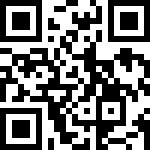            2023年FUN暑假兒童疊杯運動體驗營報名QR Code十三、課程內容：十四、主辦單位將於活動期間全程投保公共意外險。十五、本辦法若有未盡事宜得隨時修正並公告週知。週課   程   內   容每梯次星期一疊杯運動簡介、333項目3杯運杯每梯次星期二3-6-3項目~6杯疊法教學每梯次星期三333、363學習活動每梯次星期四花式cycle項目~運杯練習每梯次星期五333、363、cycle綜合趣味活動